                         Liceo José Victorino Lastarria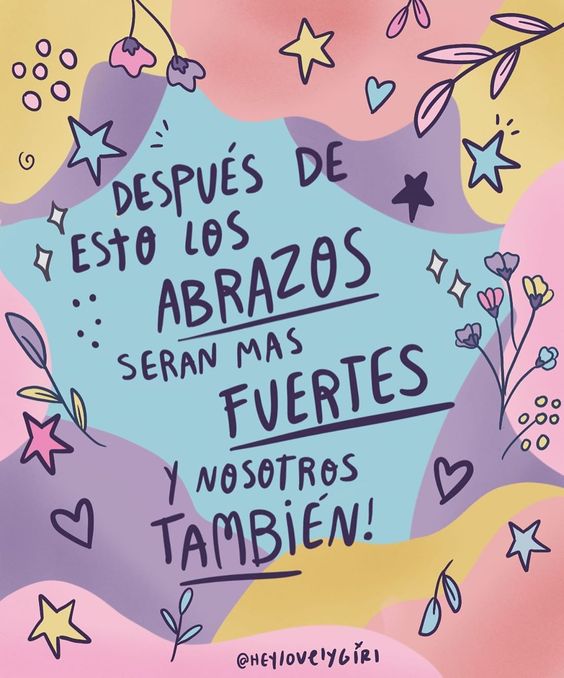                                         Rancagua                     “Formando Técnicos para el mañana”                            Unidad Técnico-PedagógicaGUIA DE LENGUA Y LITERATURA  SEGUNDO MEDIOFECHA: DEL 5 AL 9 DE OCTUBREOA 12Aplicar flexiblemente y creativamente las habilidades de escritura adquiridas en clases como medio de expresión personal y cuando se enfrentan a nuevos géneros: -Investigando las características del género antes de escribir. -Adecuando el texto a los propósitos de escritura y a la situación.OBJETIVOEscribir adecuándose a, tipo de texto, su propósito, situación comunicativa y destinatarioINFORMACION IMPORTANTELos propósitos comunicativos son: Informar: Como por ejemplo una conferencia, una sesión de clase, un anuncio publicitario o una plática interpersonal para contar alguna novedad. Entretener: Es cuando se cuenta un chiste, un cuento, una novela,  una anécdota o una conversación trivial.Convencer: cuando se trata de un artículo de opinión, una carta al directorUNA SITUACIÓN COMUNICATIVA Es el CONTEXTO SOCIAL dentro del cual se da la comunicación, es decir, el intercambio de mensajes entre un emisor y un receptor de manera estructurada.Para escribir un texto es importante tener en cuenta el propósito y la situación comunicativa, además del destinatario y el género discursivo (cuento, novela, historieta, poema, noticia, carta, etc).La actividad, por la que serás evaluado es la siguiente:Debes elegir un tipo de texto, el que tú prefieras.Tener en cuenta el propósito del textoLa situación comunicativa y el destinatarioY redactar el texto. Tienes libertad para crear el texto que tú quieras. Recuerda que en clase hemos visto varios textos.Solo se te pide una plana. Si es un poema pueden ser 4 estrofas.Recuerda escribir en borrador y luego ir perfeccionando tu escritura.TICKET DE SALIDA ( solo para los alumnos que NO ingresan a clases)¿Cuál es el propósito de los textos periodísticos?¿ Cuál es el género discursivo del libro “Bajo la misma estrella”?Debes enviar tu trabajo a los siguientes correos:Profesoras :Correos:Milena Ariza ( gladys.ariza@liceo-victorinolastarria.cl)M.Eugenia Martinez (maría.martinez@liceo-victorinolastarria.cl